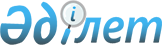 Қаратал аудандық мәлихатының 2023 жылғы 12 қазандағы "Қаратал ауданы бойынша шетелдіктер үшін туристік жарнаның мөлшерлемелерін бекіту туралы" №11-41 шешімінің күші жойылды деп тану туралыЖетісу облысы Қаратал аудандық мәслихатының 2024 жылғы 6 ақпандағы № 17-60 шешімі. Жетісу облысы Әділет департаментінде 2024 жылы 7 ақпанда № 127-19 болып тіркелді
      Қазақстан Республикасының "Қазақстан Республикасындағы жергілікті мемлекеттік басқару және өзін-өзі басқару туралы" Заңының 7-бабына, Қазақстан Республикасының "Құқықтық актілер туралы" Заңының 27-бабына сәйкес, Қаратал аудандық мәслихаты ШЕШІМ ҚАБЫЛДАДЫ:
      1. Қаратал аудандық мәслихатының 2023 жылғы 12 қазандағы "Қаратал ауданы бойынша шетелдіктер үшін туристік жарнаның мөлшерлемелерін бекіту туралы" №11-41 (Нормативтік құқықтық актілерді мемлекеттік тіркеу тізілімінде №187355 тіркелген) шешімінің күші жойылды деп танылсын. 
      2. Осы шешім оның алғашқы ресми жарияланған күнінен кейін күнтізбелік он күн өткен соң қолданысқа енгізіледі.
					© 2012. Қазақстан Республикасы Әділет министрлігінің «Қазақстан Республикасының Заңнама және құқықтық ақпарат институты» ШЖҚ РМК
				
      Мәслихат төрағасы

М. Акимжанов
